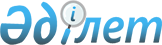 Об организации в городе Москве (Российская Федерация) постоянно действующей выставки и выставочно-коммерческого центра Республики КазахстанПостановление Правительства Республики Казахстан от 6 ноября 2007 года N 1049

      В соответствии с подпунктом 14)  статьи 9  Конституционного закона Республики Казахстан от 18 декабря 1995 года "О Правительстве Республики Казахстан", а также с учетом решений Совета глав правительств Содружества Независимых Государств от 18 сентября 2003 года и Экономического совета Содружества Независимых Государств от 3 декабря 2004 года Правительство Республики Казахстан  ПОСТАНОВЛЯЕТ: 

      1. Согласиться с предложением Министерства индустрии и торговли Республики Казахстан об организации в городе Москве (Российская Федерация) постоянно действующей выставки и выставочно-коммерческого центра Республики Казахстан (далее - выставка) на базе павильона N 11 "Металлургия" открытого акционерного общества "Государственное акционерное общество "Всероссийский выставочный центр" с участием Торгово-промышленной палаты Республики Казахстан. 

      2. Министерству индустрии и торговли Республики Казахстан: 

      1) заключить с открытым акционерным обществом "Государственное акционерное общество "Всероссийский выставочный центр" Соглашение о сотрудничестве по организации выставки; 

      2) совместно с открытым акционерным обществом "Государственное акционерное общество "Всероссийский выставочный центр" утвердить Концепцию по организации выставки: 

      3) принять меры, вытекающие из настоящего постановления. 

      3. Настоящее постановление вводится в действие со дня подписания.        Премьер-Министр 

       Республики Казахстан 
					© 2012. РГП на ПХВ «Институт законодательства и правовой информации Республики Казахстан» Министерства юстиции Республики Казахстан
				